Publicado en Madrid el 26/11/2021 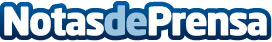 El bienestar en la cuarta edad se convierte en prioridad ante el imparable envejecimiento de la poblaciónDesde el año 2000 España es un país con un índice de envejecimiento muy alto. En 2021 la tasa es de 129 mayores de 64 años por cada 100 menores de 16, según datos del INE. La empresa Electium Smart, dedicada a la venta online anticipada de servicios funerarios, basa su filosofía en hacer lo más cómoda posible la última etapa de la vidaDatos de contacto:CECILIA FRUTOS910 51 53 22Nota de prensa publicada en: https://www.notasdeprensa.es/el-bienestar-en-la-cuarta-edad-se-convierte-en Categorias: Nacional Medicina Sociedad Seguros http://www.notasdeprensa.es